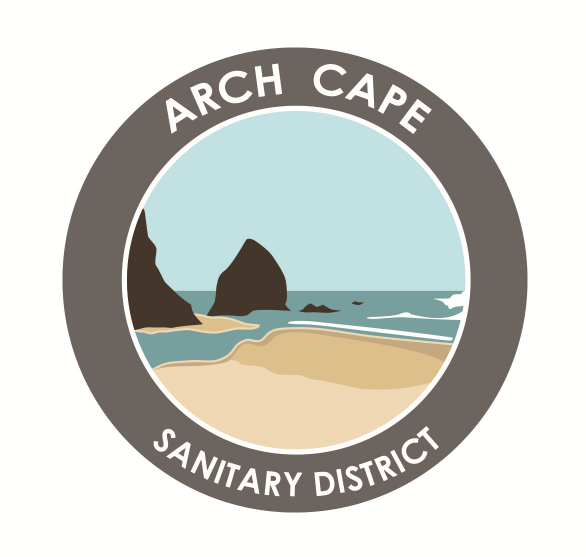 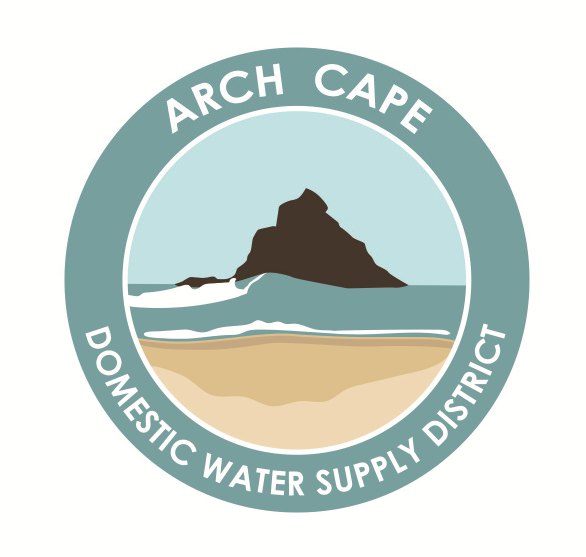 Budget & Board MeetingsARCH CAPE WATER & SANITARY DISTRICTS32065 E. Shingle Mill Lane, Arch Cape, OR 97102 (503) 436-2790THE PUBLIC IS INVITED, IF THEY WISH, TO ATTEND IN PERSON:THE FIRE HALL, 72979 US 101, ARCH CAPE BY                   TELEPHONE OR ZOOM LINK: To Join the Zoom Video Meeting paste the following in your browser address window:Board Meeting Zoom LinkCall:					669-900-6833Meeting ID: 			824 5089 8403Meeting Passcode:		None RequiredAssistance: 				503-812-7578Date:					Thursday, 18 May 2023 Time:					4:00 PM for Budget BUDGET Zoom Link							6:00 PM for Board Meetings       Budget Meeting at 4:00 pm Sanitary District will be held first, followed by Domestic Water Supply District Meeting. Agenda will be posted in Board Packet on the Website under “Governance – Meetings – 2023”